BelgiumBelgiumBelgiumBelgiumNovember 2028November 2028November 2028November 2028MondayTuesdayWednesdayThursdayFridaySaturdaySunday12345All Saints’ DayAll Souls’ Day6789101112Armistice13141516171819Fête du Roi2021222324252627282930NOTES: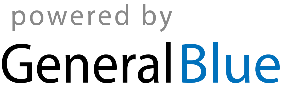 